Блок занятий по теме «Правописание глагольных форм»  7-11 кл. (раздаточные материалы* к занятиям размещены в соответствующем разделе)Автор: Ю.Е. Федорова, учитель ГБОУ «Губернаторский физико-математический лицей № 30»,  Санкт-Петербург1Цели/задачи/мотивацияЧастотность употребления в речи Большое кол-во орфограмм, связанных с  правописанием глагольных форм (показать на майнд-карте! См. МК №1) – много уроков по этим темамОрфографическая  грамотность, ОГЭ, №11 ЕГЭ2. входной тест*.  Обратная связь. Исправляем ошибки. Оцениваем результат.Формулируем задачи на МК №2БАЗА (первоначальные навыки):3. ТЕОРИЯ – КАК ОПРЕДЕЛИТЬ СПРЯЖЕНИЕ (МК №3)Список глаголов* – определяем спряжение4. Воспроизводим глаголы-исключения (мнемотехника, рифмовки). Пишем.5. Для нач. школы или если не выработан навык определения спряжений, пишем на карточках:  Глагол – спряжение. Распределяем по стопкам в зависимости от спряжения. Переворачиваем, проверяем себя (в каждой группе должны оказаться только карточки с цифрой 1 или 2). Доводим до высокого потенциала определение спряжений.6. Самоконтроль* Паттерны на личные окончания - ВОРОНКА6.а. Наращиваем: ? ЕТЕ-ИТЕ? – различение суффикса повелит накл  -И +ТЕ и личн.окончаний  2л мн.ч - ЕТЕ, - ИТЕ.7. добавляем  причастия: ДПН, СПН  8. Гласная в прошедшем времени + Прич. прош.вр, деепр. 9. Обобщаем на майнд-карте (МК №4) + схема, выводы10. Самоконтроль* Паттерны на л/ок и суффиксы. 12. Контрольный тест. Варианты задания №11 ЕГЭМК №1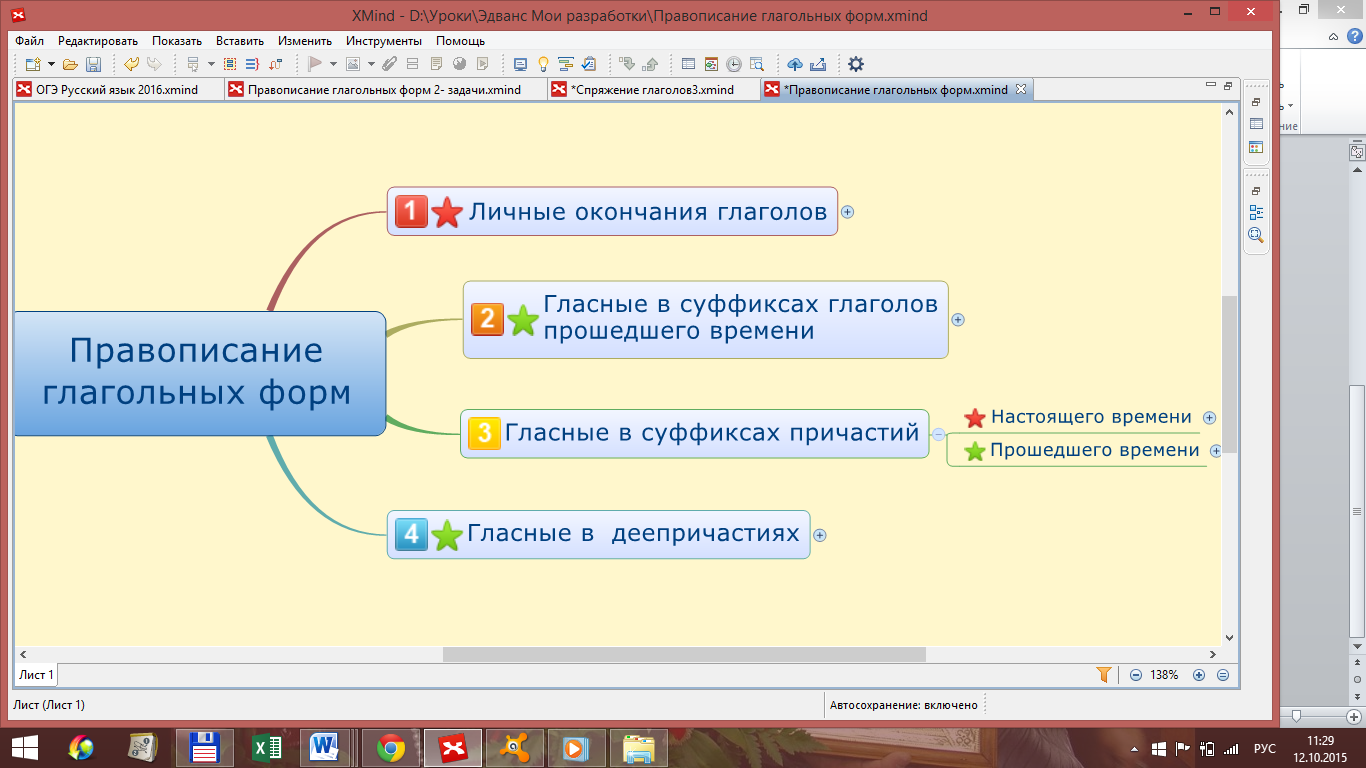 МК №2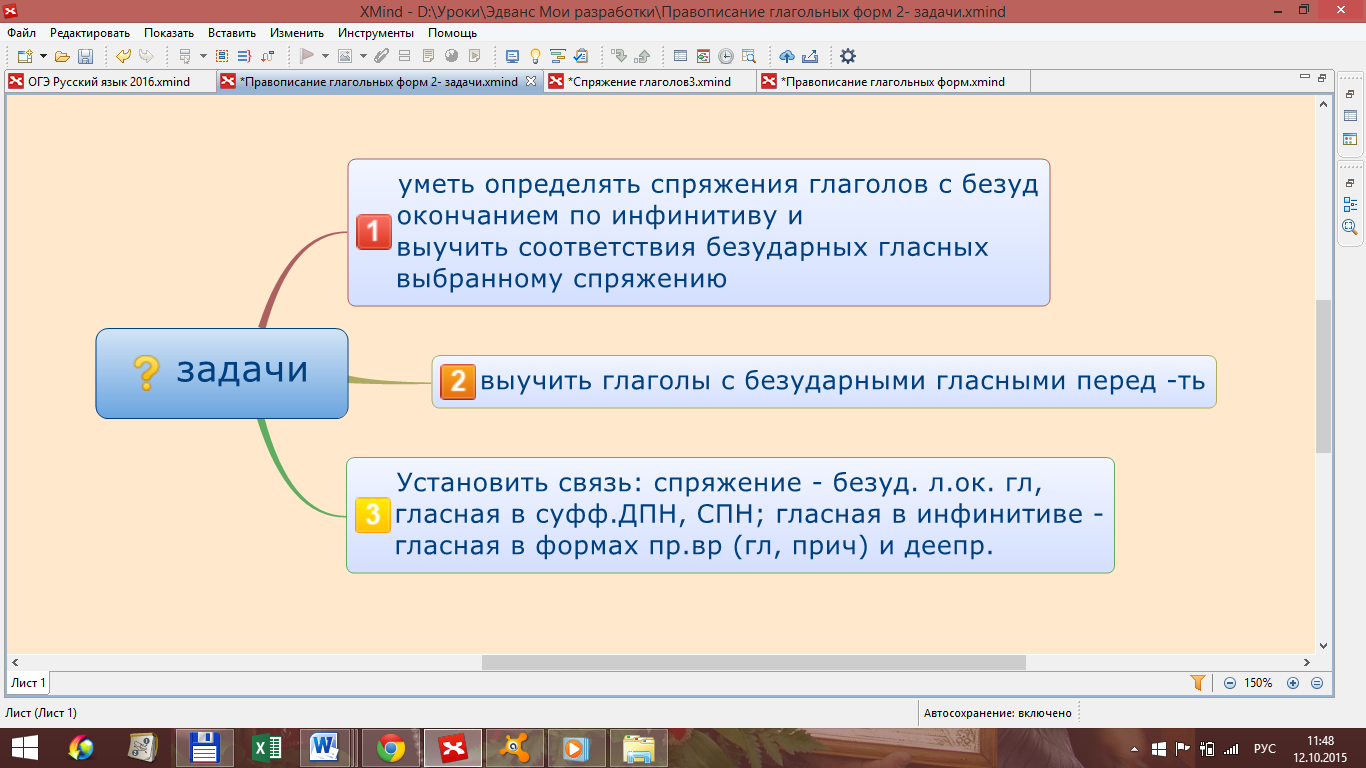 МК №3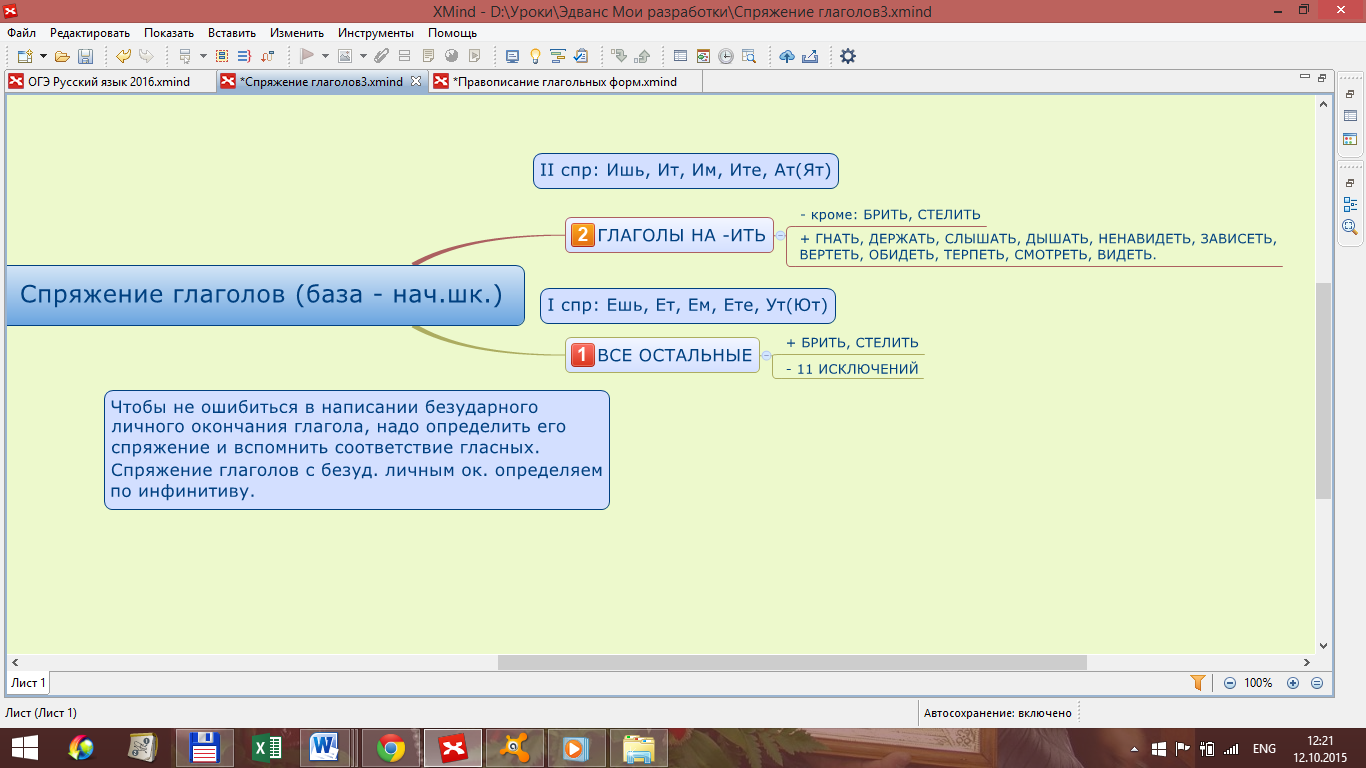 МК №4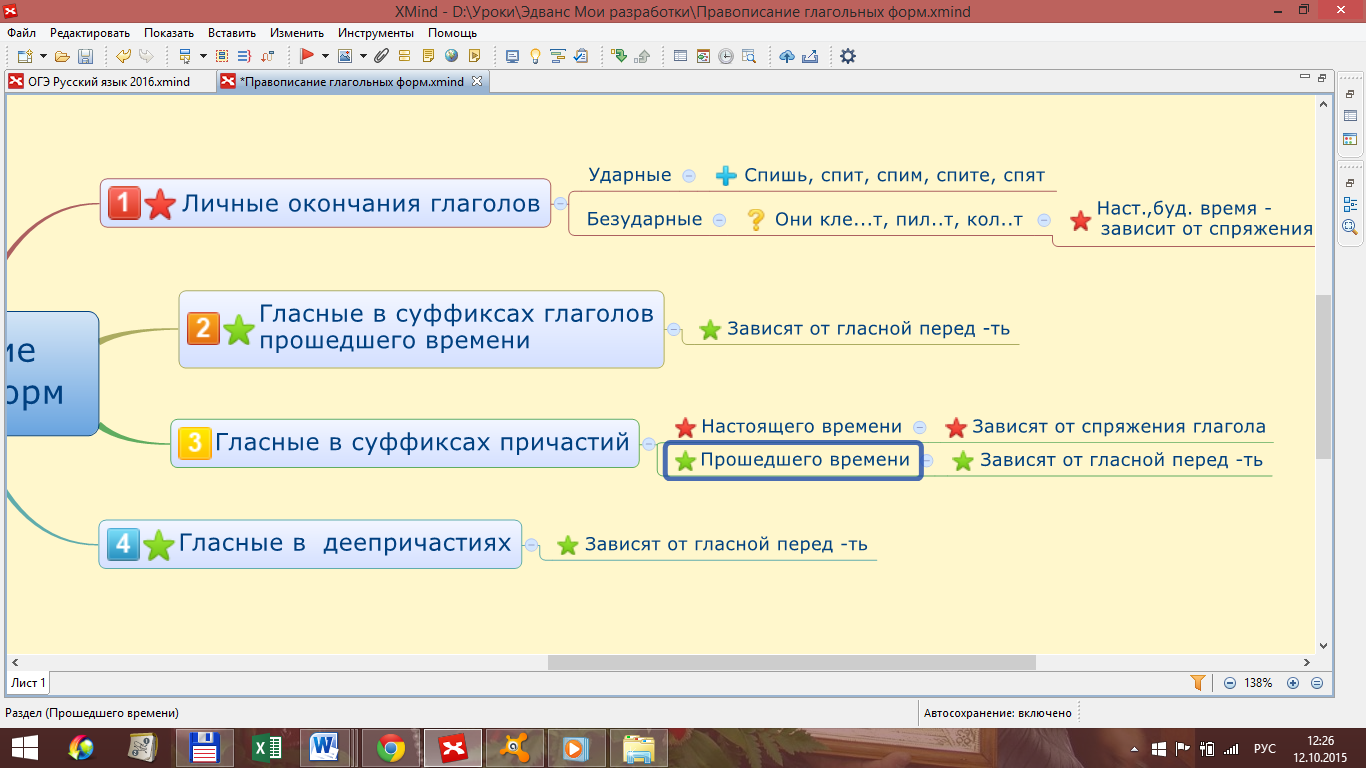 СХЕМА(за)строИть  -II спр            строИшь           строЯт             строЯщий  (по горизонтали –правописание глаг. наст. (буд.) вр и прич наст. Вр. (ДПН, СПН)).                                    – II – И,А/Я: строИшь, строИт, строИм, строИте, строЯт; строЯщий(за)строИл      (за)строИвший                  застроИв   застроЕННый     (по вертикали - правописание форм прошедшего времени (гл,  ДПП, СПП, деепр) ).                I спр                          каЕ  шься         каЮтся         каЮщийся рас)каЯться  – 1 – Е,У/Ю: каЕшься, каЕтся, каЕмся, каЕтесь, каЮтся; каЮщийся (рас)каЯлся   РаскаЯвшийся   РаскаЯвшись   РаскаЯнный     Выводы: безударную гласную выбираемпо спряжению -  л/ок гл наст. и буд.вр. + суфф Причастий Наст вр. по гласной инфинитива – глагол в прошед. вр, Прич. Прошед. вр, Деепр.